Список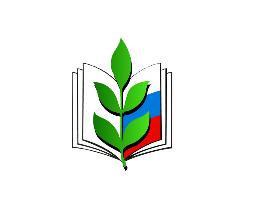 членов единой профсоюзной организации МБДОУ «Детский сад № 44»        на 1  сентября 2022 год1.    Азизова Светлана Сергеевна2.    Архиреева Ольга Викторовна 3.    Богинская Олеся Олеговна4.    Байерлейн Ольга Сергеевна5.    Вахмянина Наталья Витальевна6.    Глухоедова Ирина Ивановна7.    Иванова Елена Сергеевна8.    Мочалов Виктор Геннадьевич9.    Мясникова Оксана Георгиевна10.  Назарова Елена Викторовна11.  Остапчук Ираида Васильевна12.  Осипова Екатерина Олеговна13.  Пашковский Виктор Васильевич14.  Поцебина Дарья Петровна15.  Самотёсова Наталья Николаевна16.  Савина Татьяна Юрьевна17.  Симонова Светлана Николаевна18.  Сидоренко Виктория Дмитриевна19.  Степанова Ольга Николаевна20.  Селезнева Дания Михайловна21.  Томышева Екатерина Геннадьевна22.  Тарасова Наталья Владимировна23.  Устинова Валерия Игоревна24.  Фокина Кристина Владимировна25.  Шец Валентина Владимировна26.  Шипулина Татьяна Викторовна27.  Шикова Наталья Евгеньевна28.  Шерстук Елена Валерьевна